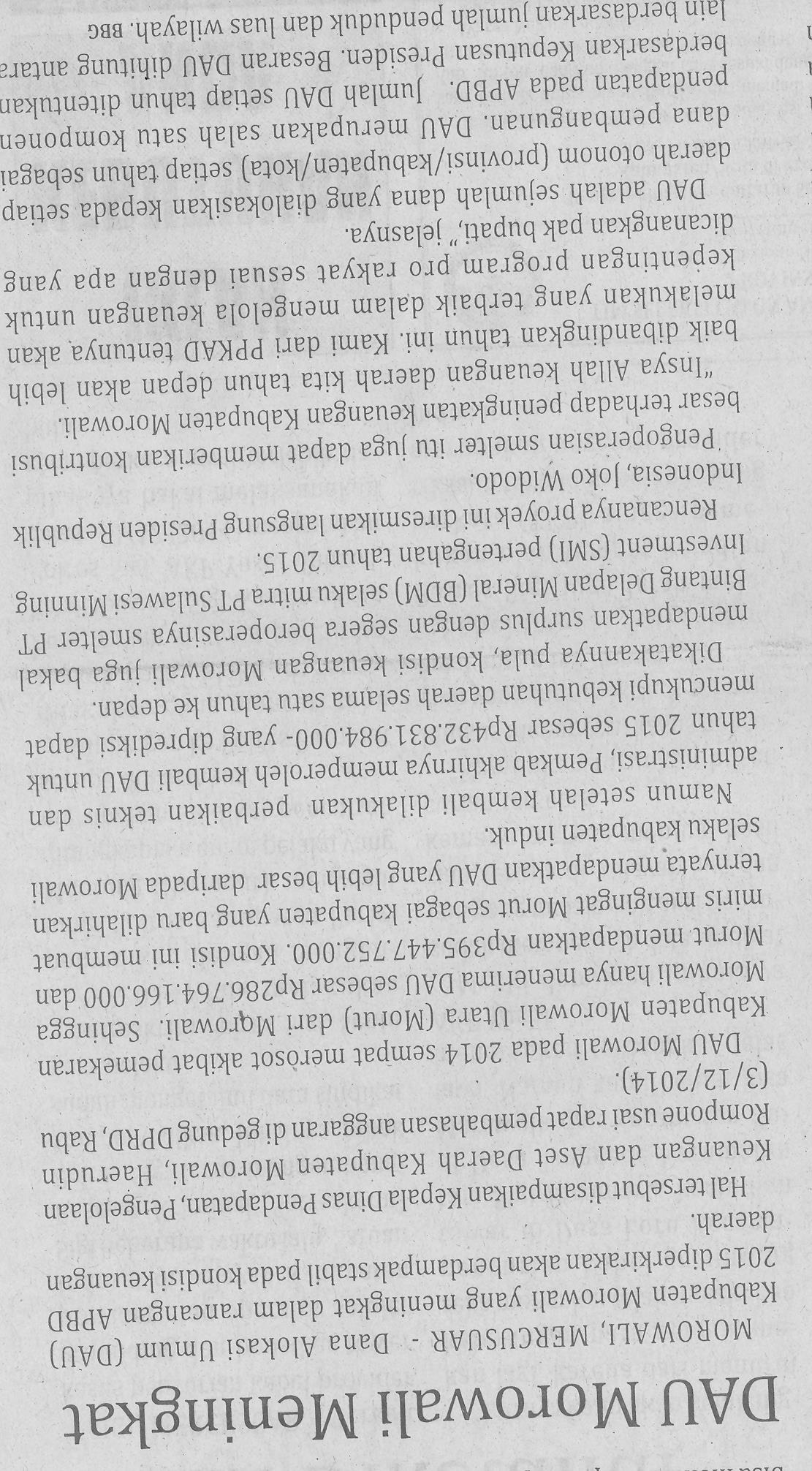 Harian    :MercusuarKasubaudSulteng IIHari, tanggal:Kamis, 4 Desember 2014KasubaudSulteng IIKeterangan:DAU Morowali meningkatKasubaudSulteng IIEntitas:MorowaliKasubaudSulteng II